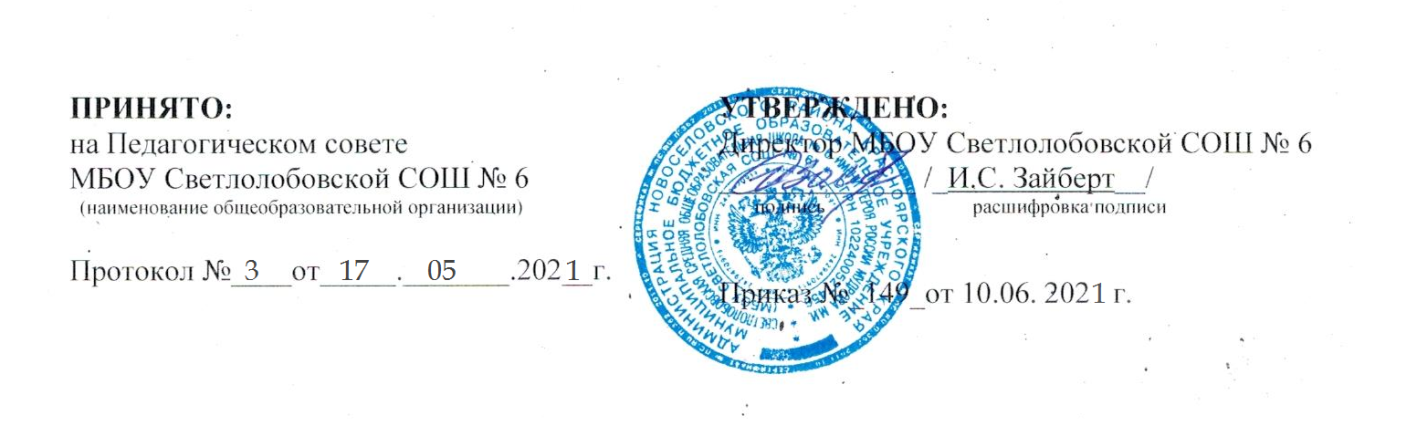 ПОЛОЖЕНИЕо школьном методическом объединении учителей-предметниковв Муниципальном бюджетном образовательном учреждении Светлолобовской средней общеобразовательной школе № 6 имени героя России Мудрова М.И.Общие положенияШкольное методическое объединение учителей-предметников (ШМО) осуществляет учебно-воспитательную, методическую, экспериментальную и внеурочную и другую работу по одному или нескольким учебным предметам.Школьное методическое объединение организуется при наличии не менее трех учителей по одному предмету или по одной образовательной области. В состав методического объединения могут входить учителя смежных дисциплин.Количество школьных методических объединений и их численность определяется исходя из необходимости комплексного решения поставленных перед ОУ задач и утверждается приказом директора ОУ.Школьные методические объединения создаются, реорганизуются и ликвидируются руководителем ОУ по представлению заместителя директора по УВР.Методические объединения подчиняются непосредственно заместителю руководителя по УВР.В своей деятельности ШМО руководствуется действующим законодательством по вопросам образования обучающихся, а также уставом и локальными правовыми актами, приказами и распоряжениями руководителя ОУ.Задачи и направления деятельности школьного методического объединенияРабота методического объединения нацелена на эффективное использование и развитие профессионального потенциала педагогов, на сплочение и координацию их усилий по совершенствованию методики преподавания соответствующих учебных дисциплин и на этой основе – на улучшение образовательной деятельности.В работе методических объединений учителей предполагается решение следующих задач:изучение нормативной и методической документации по вопросам образования;отбор содержания и составление образовательных программ с учетом вариативности и разноуровневости;анализ программ элективных курсов, авторских программ и методик;разработка и утверждение материала для стартовой диагностики, текущей, тематической оценки, внутришкольного мониторинга, промежуточной аттестации;участие в разработке структуры портфолио ученика;участие в разработке структуры портфолио учителя;ознакомление с анализом состояния преподавания предмета(ов) по итогам оценочных процедур;взаимопосещение уроков по определенной тематике с последующим анализом и самоанализом достигнутых результатов;организация открытых уроков по определенной теме с целью ознакомления с методическими разработками сложных разделов программ;изучение актуального педагогического опыта;экспериментальная работа по предмету;организация исследовательской деятельности обучающихся;организация защиты индивидуальных итоговых проектов за курс основной и средней школ (ИИП);выработка единых требований в оценке результатов освоения образовательных программ на основе федеральных государственных образовательных  стандартов  общего  образования  и  примерных основных образовательных программ общего образования, в том числе промежуточных образовательных результатов для 1–3-х, 5–8-х, 10-х классов с учетом требований ФГОС общего образования, примерных основных образовательных программ по уровням общего образования;разработка системы оценочных процедур;ознакомление с методическими разработками по предмету, анализ методики преподавания предмета;подготовка отчетов о профессиональном самообразовании, работе педагогов по повышению квалификации;организация и проведение предметных недель;организация и проведение школьного этапа Всероссийской олимпиады школьников, конкурсов, смотров;организация внеурочной работы по предмету с обучающимися;укрепление материальной базы и поддержка состояния средств обучения, в том числе учебно-наглядных пособий по предмету, в соответствии с современными требованиями.Школьное методическое объединение:проводит первоначальную экспертизу изменений, вносимых учителями вобразовательные программы;изучает и обобщает опыт преподавания учебных дисциплин;организует внеурочную деятельность обучающихся по предмету;принимает решение о подготовке методических рекомендаций в помощь учителям;организует разработку методических рекомендаций для обучающихся и их родителей в целях наилучшего усвоения соответствующих предметов и курсов;рекомендует учителям различные формы повышения квалификации;участвует в организации работы наставников с молодыми специалистами – учителями;разрабатывает положения о конкурсах, олимпиадах, предметных неделях, научно-практических конференциях и участвует в организации их проведения.Основные формы работы методического объединенияОсновными формами работы методического объединения являются:Круглые столы, совещания и семинары по учебно-методическим вопросам, творческие отчеты учителей и т. п.Заседания методических объединений по вопросам методики обучения и воспитания обучающихся.Открытые уроки и внеклассные мероприятия по предмету.Лекции, доклады, сообщения и дискуссии по методике обучения и воспитания, вопросам общей педагогики и психологии.Изучение и реализация в учебно-воспитательном процессе требований нормативных документов, актуального педагогического опыта.Проведение предметных методических недель.Взаимопосещение уроков педагогами с последующим анализом проблем и рекомендациями по решению выдвинутых проблем обучения и воспитания.Сетевое взаимодействие с методическими объединениями других образовательных организаций.Порядок работы методического объединенияВозглавляет методическое объединение руководитель, назначаемый директором ОУ из числа наиболее опытных педагогов, по согласованию с членами методического объединения.Работа методического объединения проводится в соответствии с планом работы  на  текущий  учебный  год.  План  составляется  руководителем Методического объединения,	рассматривается на заседании методического объединения, согласовывается с заместителем руководителя директора по УВР и утверждается методическим советом.Заседания методического объединения проводятся не реже одного раза в четверть. О времени и месте проведения заседания председатель методического объединения обязан поставить в известность заместителя директора по УВР.По каждому из обсуждаемых на заседании вопросов принимаются рекомендации, которые фиксируются в протоколах заседания методического объединения. Рекомендации подписывает председатель методического объединения.Контроль деятельности методических объединений осуществляет директор УО, его заместители по УВР.Документация методического объединенияК документации методического объединения относятся:положение о школьном методическом объединении;анализ работы за прошедший учебный год;задачи ШМО на текущий учебный год;тема методической работы, ее цель, приоритетные направления и задачи на новый учебный год;план работы методического объединения на текущий учебный год;сведения о темах самообразования учителей ШМО;перспективный план аттестации учителей методического объединения;график прохождения аттестации учителей методического объединения на текущий год;перспективный план повышения квалификации учителей	методического объединения;график повышения квалификации учителей методического объединения на текущий год;график проведения оценочных процедур;график проведения открытых уроков и внеурочных мероприятий по предмету учителями методического объединения (утверждает руководитель УО);материалы актуального педагогического опыта учителей;план проведения методической недели;программы (авторские по предмету, факультативов, кружков, элективных курсов);информация об учебных программах и их учебно-методическом обеспечении по предмету;тематическое планирование (по предмету, по индивидуальным, факультативным занятиям, кружкам по предмету);план работы с молодыми и вновь прибывшими педагогическими работниками;план проведения предметной или метапредметной недели;результаты оценочных процедур и внутришкольного контроля деятельности ШМО, результаты диагностики педагогов и обучающихся);протоколы заседаний ШМО.Права школьного методического объединенияМетодическое объединение имеет право:готовить	предложения	и	рекомендовать	учителей	для	повышения квалификации или для аттестации;выдвигать предложения об улучшении образовательной деятельности;ставить вопрос о публикации материалов о передовом педагогическом опыте, накопленном в методическом объединении;ставить вопрос перед администрацией о поощрении учителей ШМО за активное участие в экспериментальной деятельности;рекомендовать учителям различные формы повышения квалификации;обращаться за консультациями по проблемам образовательной деятельности обучающихся к заместителям руководителя ОУ;вносить предложения по организации и содержанию аттестации учителей;выдвигать от методического объединения учителей для участия в профессиональных конкурсах.